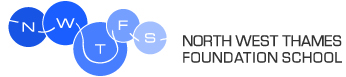 FY2 General (Internal) Medicine / Elderly Medicine / Neurology It is important to note that this description is a typical example of your placement and may be subject to change.PlacementF2 Neurology / GIM / Elderly MedicineThe department4 consultants, 2 (or 3) registrars,1 F2 and 1 F1. Medical students (8) every 2 weeks.Trust & SiteChelsea and Westminster Hospital The type of work to expect and learning opportunitiesMixture of inpatient and outpatient work.Inpatients: Usually around 5 patients at a time. Daily consultants ward rounds. Multidisciplinary team. Outpatients: Day patients for review or procedures (lumbar punctures, GON injections). SHO/HO organises patients for attendance at day unit.Weekly meetings: Neurology team meeting (HO and SHO expected to give regular presentations/lead journal club), Neuroradiology meeting, MDTClinical Supervisor(s) for the placementDr N.Davies Dr A Kennedy and Dr J Janssen Main duties of the placementGeneral Medicine (including Elderly Medicine) and on-call rotaReviewing ward patients daily in preparation for ward rounds. General ward jobs. Clerking new patients using detailed neurology clerking proforma.Procedures in day unit.Presentations for weekly meetings.Typical working pattern in this placementTypical working pattern in this post:      Mon: Review patients/ward jobs in morning. 1pm weekly team meeting. Consultant ward round afternoons.Tues: Review patients/ward jobs in morning. Consultant ward round afternoon.Wed: MDT meeting. Procedures in MDU/ward work. Consultant ward round in afternoon.Thurs: F2 teaching/ward work. Lunchtime neuroradiology meeting. Consultant ward round.Fri:  Ward work in morning. Consultant ward round in afternoon.On call requirements:  General MedicineEmployer informationChelsea and Westminster Hospital NHS Foundation Trust